Informationsbrev Stöde IF F05-08 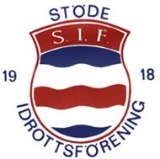 Hej på er..Vi har valt att dela ut detta informationsbrev till alla föräldrar så att alla får ta del av informationen.Det är några saker vi vill ta upp.  Seriespel: Eftersom vi har anmält två lag till seriespel så kommer det innebära att vi måste ha dubbla uppsättningar ledare. 5-mannalaget:
Harald har sagt att han kan ta ansvaret för 5-mannalaget, men behöver hjälp av minst en tränare till samt att det ska finnas minst två lagföräldrar.
7-mannalaget:
Adde, Anders och Johan fortsätter som tränare med Sara och Bea som lagföräldrar.Tränaren ska hålla i träningarna och leda laget i samband med match. Lagföräldrar sköter allt runt omkring laget så som planering och delegering av jobb, inköp av t.ex. overaller samt kallelser till sammandrag. Men detta innebär inte att övriga föräldrar inte får hjälpa till. Bara en sak som att hjälpa till på träningarna med att dela ut västar eller plocka ihop konor kan vara guld värt.Tanken är att i 5-mannalaget spelar flickorna födda 08 samt ifall möjlighet finns även någon 07:a.
I 7-mannalaget spelar tjejerna födda 05-07 med möjlighet att låna upp någon 08:a ifall möjlighet finns.Sunt förnuft:. Respektera tränaren och att det är han som leder träningarna och matcherna. Har man som förälder kritik mot hur laget leds så får man självklart framföra det, men man tar det på sidan om. Inte öppet inför alla. Respektera även på vilket sätt tränaren väljer att hålla i träningar och leda matcher.
Ropa och heja gärna vid sidan av planen men det ska vara uppmuntrande och glada tillrop. 
Vi accepterar inga som helst otrevliga kommentarer eller hot mot vare sig medspelare, motståndare, ledare, domare eller publik.
Fotboll ska vara ren glädje både för spelare, ledare, domare och publik.Sammandrag: Vid ett tillfälle på vårsäsongen och ett tillfälle på höstsäsongen kommer respektive lag att anordna sammandrag. Det ligger då på respektive lags lagföräldrar att planera sammandraget samt bjuda in motståndarlagen och ordna domare. Det ska finnas minst en lagvärd som tar emot motståndarlagen samt ser till så att publik och spelare sköter sig under matcherna. Personer som jobbar i samt bakar till kiosken. Personer som städar omklädningsrummen. Blir man tilldelad en arbetsuppgift så är det på ens eget ansvar att den blir utförd. Kan man inte själv så är det på ens eget ansvar att ordna en ersättare.Arbete: Under säsongen kommer vi att bli tilldelade arbete på ett eller annat sätt. Det kan handla om att sälja t.ex. kakor, toalettpapper, bingolotter eller att jobba på bilbingokvällar. Det kommer att bli arbete både för föreningen samt för laget. Blir man tilldelad en arbetsuppgift så är det på ens eget ansvar att den blir utförd. Kan man inte själv så är det på ens eget ansvar att ordna en ersättare.Har ni tips på arbete vi kan utföra eller produkter att sälja för att få in pengar så meddela lagföräldrarna.Sponsorpengar: Det ligger på allas ansvar att försöka få ihop sponsorer till laget. Vi behöver sponsorer till både overaller och till att fylla på lagkassan för framtida utgifter. Vet ni av någon sponsor så meddela lagföräldrarna.
Ifall sponsorn vill ha tryck på t.ex. overall gäller följande: Finns schablonen redan hos Stadium så kostar tryck 50:-/overall. Finns inte schablonen så tillkommer en schablonavgift på 300:-/färg.
Tänk på att sponsorkostnaden måste täcka merkostnaderna för tryck, samt inbringa en summa till lagkassan.Medlems/träningsavgift: Alla som spelar och tränar fotboll inom Stöde IF ska betala medlems och träningsavgift. För de familjer som har fler aktiva barn/ungdomar i föreningen är det from tredje barnet fri träningsavgift. Medlemsavgift skall betalas av alla aktiva oavsett ålder.Inbetalningskort har delats ut i brevlådorna i Stöde, men har ni inte fått så prata med någon ledare så fixar vi det.Vi ledare tycker att fotboll är bland det roligaste som finns och vi vill förmedla det till våra unga fotbollsspelare.
Hjälp oss med det. Stötta barnen när de behöver det. Pusha barnen när de behöver det. 
De måste själva tycka att fotboll är roligt. Ibland kan det ta ett tag innan barnen inser det så ge inte upp för lätt. Försök få upp ett intresse för fotboll på ett lättsamt sätt. Ta med barnen på matcher. Låt dem få äta en korv eller glass på IP eller vid skolplanen i samband med matcher. Låt dem få egna idoler oavsett ifall de heter Emilia, Johan, Saga eller Tilde.Vi är bara glada amatörer, så har ni idéer så ta det med oss ledare. Vi är lyhörda och lyssnar gärna på era idéer eller tips =)Vi använder oss av Facebook för att sprida information om laget. Har ni inte Facebook så meddela oss. Då löser vi det på annat sätt.Mvh.  Medlemsavgifter:Träningsavgifter:300:- aktiv4-6 år fritt600:- för familj7-12 år 300:-150:- stödmedlem13-15 år 400:-16 år och uppåt 600:-TränareAndreas Ahlberg070-2490925andreas.ahlberg@sdc.se TränareAnders Öberg070-3996284andersoemelie@hotmail.comTränareJohan Bergman070-4049181johan.bergman@skola.sundsvall.se TränareHarald Larsson070-8784393harald.larsson@melkerhed.se LagförälderSara Edström070-6241166saraedstrom@hotmail.com LagförälderBeatrice Berggren070-3724747beatrice.berggren@hotmail.com 